Consignes : Dans ton cahierEcris la date.Puis : Les fractions – Je m’entraîneColle cette feuille d’exercices. Si tu ne peux pas imprimer, recopie chaque consigne dans ton cahier.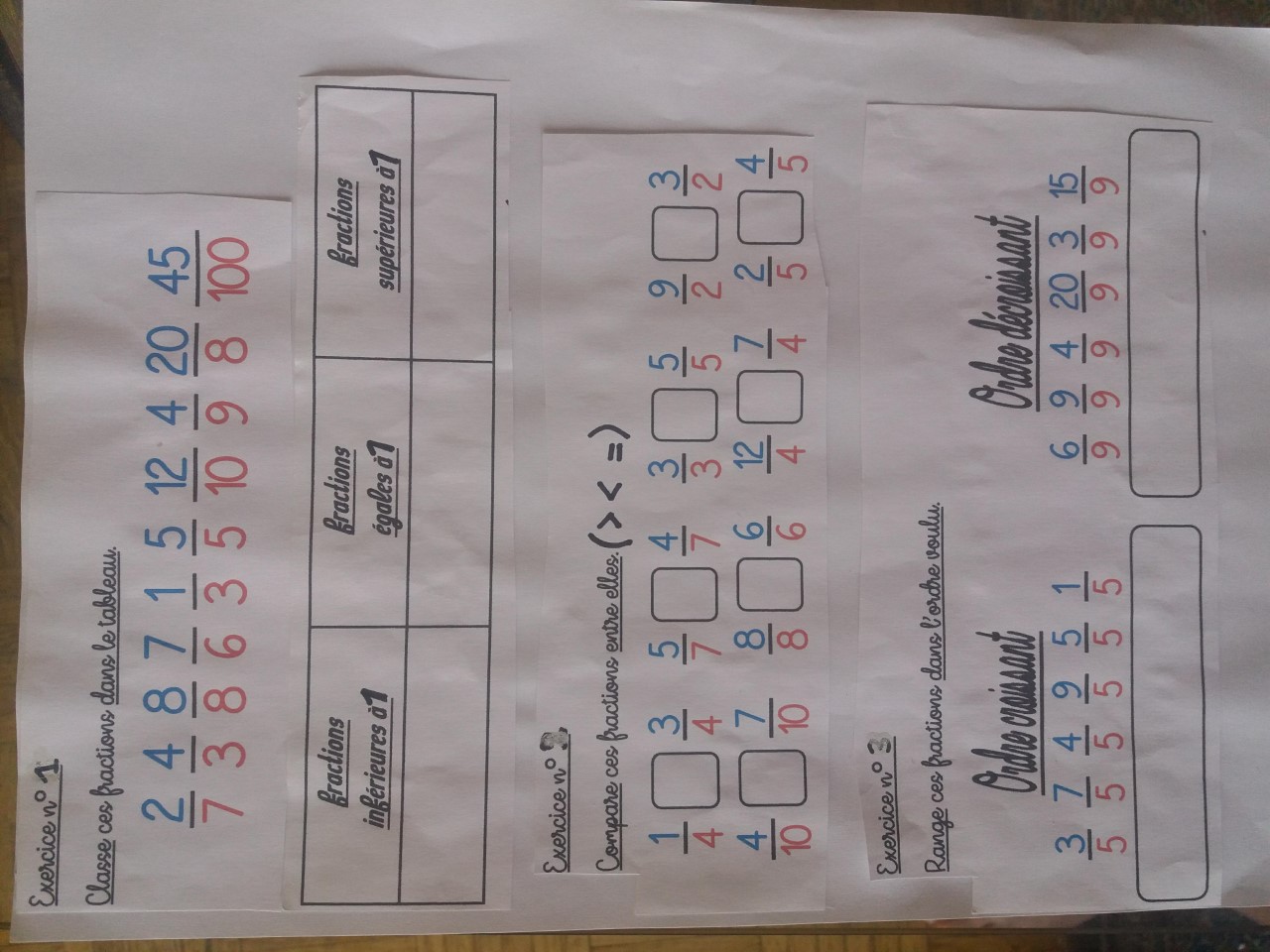 